CV ỨNG TUYỂN.	                              Ngày :  31  /  01  /  2020Trình Độ Học VấnTrình Độ Học VấnTrình Độ Học VấnTrình Độ Học VấnTrình Độ Học VấnTrình Độ Học VấnHọc VấnTên TrườngChuyên NgànhThời gian bắt đầuThời gian kết thúcCấp độTrình Độ Ngoại Ngữ (1-2-3-4-5) (1: Bắt đầu )Trình Độ Máy Tính (1-2-3-4)  (1: bắt đầu )English	Office (Power point,Excel...)cơ bản	Korea Computer, Enternet, Lan...	OA SKILLOA SKILLKinh Nghiệm Làm ViệcKinh Nghiệm Làm ViệcKinh Nghiệm Làm ViệcKinh Nghiệm Làm ViệcKinh Nghiệm Làm ViệcNo.Công Ty/Địa chỉChức Vụ Thời Gian LàmMô Tả Công Việc 1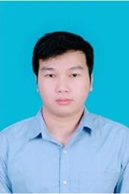 